  REP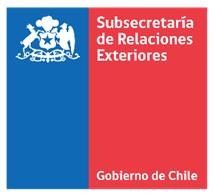      MINISTERIO DE RELACIONES EXTERIORESSUBSECRETARÍA DE RELACIONES EXTERIORESADJUDICA CONCURSO ANUAL DE PROYECTOS DE LA DIVISIÓN DE LAS CULTURAS, LAS ARTES, EL PATRIMONIO Y LA DIPLOMACIA PÚBLICA, LÍNEA DE ARTISTAS, AÑO 2024 Y DECLARA DESIERTO EN EL ÁREA QUE SE INDICA.RESOLUCIÓN EXENTA N° SANTIAGO, VISTOS: Lo dispuesto en el Decreto con Fuerza de Ley N°1/19.653, de 2000, del Ministerio Secretaría General de Presidencia, que fija el texto refundido, coordinado y sistematizado de la Ley N°18.575, Orgánica Constitucional de Bases Generales de la Administración del Estado; la Ley N° 19.880, que establece Bases de los Procedimientos Administrativos que rigen los Actos de los Órganos de la Administración del Estado; la Ley N° 21.640, de Presupuestos del Sector Público correspondiente al año 2024; la Ley N° 21.080, que modifica diversos cuerpos legales con el objeto de modernizar el Ministerio de Relaciones Exteriores; el Decreto Supremo N°41, de 2020, que Aprueba el Reglamento que determina la organización interna de la Subsecretaría de Relaciones Exteriores, del Ministerio de Relaciones Exteriores; las Resoluciones Exentas N°2516 y N°3034, de 2023 y la N°154 y la N°183, de 2024, todas de la Subsecretaría de Relaciones Exteriores; la Resolución N° 7, de 2019, de la Contraloría General de la República que fija normas sobre exención del trámite de toma de razón; yC O N S I D E R A N D O:Que, la Subsecretaría de Relaciones Exteriores, por medio de la División de las Culturas, las Artes, el Patrimonio y la Diplomacia Pública (DIRAC), en estricto cumplimiento de su mandato de difusión, promoción y fortalecimiento de actividades artístico-culturales de alcance internacional, desarrolla sus acciones conforme a los objetivos estratégicos y prioridades establecidos por la política exterior del Estado de Chile.Que, en este contexto, se lleva a cabo la convocatoria anual del "Concurso DIRAC", a través del cual esta Subsecretaría de Estado cofinanciará aquellos proyectos artísticos con ejecución en el extranjero para su cofinanciamiento.Que, los fondos con los que se financian los gastos indicados en el considerando anterior, son trasferidos a esta Subsecretaría de Estado por parte del Ministerio de las Culturas, las Artes y el Patrimonio conforme a las prescripciones contenidas en la Ley N°21.640, de Presupuestos del Sector Público correspondiente al año 2024.Que, mediante la Resolución Exenta N° 2516, de 2023 y de esta Subsecretaría de Estado, se aprobaron las bases de la convocatoria a la postulación al Concurso Anual de proyectos de la DIRAC, año 2024, de la línea de Artistas, para las áreas de Arquitectura, Artes Visuales, Artesanía, Cine y Audiovisual, Teatro, Danza, Diseño, Literatura, Música y Patrimonio.Que, cerrado el proceso de postulación, la DIRAC procedió a revisar si los proyectos postulados cumplían o no con los requisitos de admisibilidad establecidos en las citadas bases.Que, a través de la Resolución Exenta N°3034, de 2023, de esta Subsecretaría de Relaciones Exteriores, se declaró la admisibilidad e inadmisibilidad de los proyectos postulados al Concurso anual de proyectos de la DIRAC, año 2024, de la línea de Artistas, para las áreas de Arquitectura, Artes Visuales, Artesanía, Cine y Audiovisual, Teatro, Danza, Diseño, Literatura, Música y Patrimonio.Que, asimismo, a través de la Resolución Exenta N° 183, del 31 de enero de 2024 y de la Subsecretaría de Relaciones Exteriores, se procedió a complementar la Resolución Exenta N°3034, ya referida precedentemente. Esta complementación incluyó en el listado de proyectos admisibles al proyecto con el Folio N°1.638, denominado "Simuc Expo Lima", correspondiente al área de Música y enmarcado dentro de la línea de Artistas.Que, a su vez, conforme a lo dispuesto en el numeral 6.4 de las bases del concurso, se concede a los postulantes el derecho de interponer un recurso de reposición ante los resultados de admisibilidad o inadmisibilidad notificados. En este contexto, la Resolución Exenta Nº 154, fechada el 26 de enero de 2024, de esta Subsecretaría de Relaciones Exteriores, ha dado curso a la resolución de dichos recursos, presentados por los postulantes cuyos proyectos fueron declarados inadmisibles.Que, en consecuencia, habiendo finalizado el proceso de admisibilidad antes expuesto, se procedió a evaluar los siguientes proyectos declarados admisibles, de conformidad con lo establecido en el numeral 7.1 de las Bases de la Convocatoria, en las áreas que se indican: Que, según lo establecido en los numerales 7.2 y 8.1 de las Bases de la Convocatoria, para que un proyecto sea considerado como preseleccionado debe obtener un puntaje mínimo de 85 puntos. Asimismo, señalan que los mejores puntajes se ordenarán en una lista priorizada, identificándose claramente los proyectos preseleccionados. Que finalizado el proceso de evaluación descrito en el numeral 7 de las Bases Concursales, la Comisión Evaluadora procedió a elaborar la lista priorizada de proyectos sometidos a su consideración en base a los puntajes finales, identificando los proyectos preseleccionados, según consta en el Acta de Selección de fecha 26 de enero de 2024, de la Comisión de Selección, que se adjunta al Memorándum Público Nº  DIRAC-34/2024, de 29 de enero de 2024, de la División de las Culturas, las Artes, el Patrimonio y la Diplomacia Pública (DIRAC), de la Subsecretaría de Relaciones Exteriores, y cuyo detalle es el siguiente: Que, finalizado el proceso de evaluación llevado a cabo por la Comisión Evaluadora, las Bases de la Convocatoria, en su numeral 8.1, determinan la conformación de una Comisión de Selección encargada de revisar las evaluaciones de los proyectos, con el fin de verificar su conformidad con los requisitos de las Bases. Una vez efectuada dicha revisión, corresponde a esta Comisión elaborar un Acta de Selección, la cual, deberá especificar cuáles de los proyectos preseleccionados recibirán financiamiento, asignando recursos a los tres primeros proyectos de cada área artística, sujeto todo ello a la disponibilidad presupuestaria de esta Subsecretaría para el año 2024. Que, visto el mérito de la nómina antes expuesta, la Comisión de Selección, entre los preseleccionados, determinó asignar financiamiento a los proyectos que se indicarán a continuación, de conformidad a lo establecido en el numeral 8.1. de las Bases de la Convocatoria, según consta en el Acta de Selección Concurso DIRAC 2024 de fecha 26 de enero de 2024, de la Comisión de Selección, comunicada a través del Memorándum Público Nº DIRAC-34/2024, de 29 de enero de 2024, de la División de las Culturas, las Artes, el Patrimonio y la Diplomacia Pública (DIRAC): Que, en el contexto de la línea de Artistas, corresponde declarar desierta la disciplina artística específica de Patrimonio, debido a la ausencia de proyectos postulantes y preseleccionados en dicha categoría. Que, según lo establecido en el numeral 8.1 de las Bases de la Convocatoria, una vez terminado el proceso de selección se dictará el acto administrativo correspondiente, que indicará los proyectos seleccionados como ganadores y el monto destinado a cofinanciar en cada uno de ellos, que será notificado de manera oficial por medio de su publicación en el sitio web oficial de la División de las Culturas, las Artes, el Patrimonio y la Diplomacia Pública (www.dirac.gob.cl).  Que, en consecuencia, de acuerdo a lo previsto en el artículo 3 de la Ley N° 19.880, resulta necesario dictar el acto administrativo que sancione los resultados del Concurso Anual de Proyectos de la División de las Culturas, las Artes, el Patrimonio y la Diplomacia Pública (DIRAC) Año 2024, en su Línea Artistas.RESUELVO: ADJUDÍQUENSE los proyectos postulados al Concurso Anual de Proyectos de la División de las Culturas, las Artes, el Patrimonio y la Diplomacia Pública (DIRAC), año 2024, en su Línea Artistas, referidos en el considerando 13 de la presente resolución, por los montos que ahí se expresan.DECLÁRESE DESIERTA la disciplina artística específica de Patrimonio del Concurso Anual de Proyectos de la División de las Culturas, las Artes, el Patrimonio y la Diplomacia Pública (DIRAC), año 2024, de su Línea Artistas, debido a que no hubo proyectos postulados ni preseleccionados en la misma.DÉJASE CONSTANCIA que el gasto que irrogue la presente resolución quedará sujeto a la disponibilidad presupuestaria que establezca la Ley de presupuestos para el sector público correspondiente al año 2024, así como a las disposiciones del acto administrativo que autorice la transferencia de recursos desde el Ministerio de las Culturas, las Artes y el Patrimonio al Ministerio de Relaciones Exteriores. Dicho gasto, destinado al financiamiento de los proyectos adjudicados y otras actividades culturales, deberá ser imputado a la correspondiente partida presupuestaria, siempre que contemple los recursos necesarios para tal efecto.NOTIFÍQUESE de manera oficial la presente resolución exenta a través de su publicación en el sitio web de la División de las Culturas, las Artes, el Patrimonio y la Diplomacia Pública (DIRAC) www.dirac.gob.cl.  COMUNÍQUESE el presente acto administrativo a los postulantes, a través de la plataforma digital de postulación.PUBLÍQUESE la presente resolución en el sitio web de la División de las Culturas, las Artes, el Patrimonio y la Diplomacia Pública (DIRAC) http://www.dirac.gob.cl, como asimismo, en el sitio electrónico de Gobierno Transparente del Ministerio de Relaciones Exteriores, en la sección “Actos con efectos sobre terceros”, a objeto de dar cumplimiento a lo previsto en el artículo 7° letra g) de la Ley de Transparencia de la Función Pública, aprobada por el artículo 1° de la Ley N° 20.285, sobre Acceso a la Información Pública, el artículo N° 51 de su Reglamento y en la Resolución Exenta N° 500, de 2023, del Consejo para la Transparencia. Cúmplase por la División de las Culturas, las Artes, el Patrimonio y la Diplomacia Pública (DIRAC).ANÓTESE, NOTIFÍQUESE Y ARCHÍVESERODRIGO OLSEN OLIVARESSubsecretario de Relaciones Exteriores (S)FolioÁrea ArtísticaNombre Proyecto1676A. VisualesExhibición The Mountain Algorithms, Museo Kaohsiung.1620A. VisualesEntre la Tierra y el Agua: Sincronia Compartida.1817A. VisualesEmpower Her Art Forum 20241634A. VisualesNegación Histórica: Mujeres, potencial no realizado.1757A. VisualesFoco Chile en Rizoma, unión de encuentros de performance México 2024.1852A. VisualesDerecho a la memoria: Lonquén, un testimonio vivo. Exposición fotográfica de Luis Navarro, fotógrafo de la Vicaria de la Solidaridad.1679A. VisualesParticipación en el Festival Now Play This 2024.1738A. VisualesPartituras abiertas.1867A. VisualesAUN / ANCORA1608A. VisualesPlan de internacionalización Fab Ciraolo 2024.1647A. VisualesNicanor 110 años- Miami1677A. VisualesCielos del norte de Chile: Desde el desierto a lo infinito.1680ArquitecturaThe architectures of belowground.1763ArquitecturaPresentación del libro Arquitectura como Territorio Poético de Cazú Zegers: fomento del intercambio cultural arquitectónico Chileno.1628ArquitecturaEscala Pública: Diez Arquitectos Chilenos en Nueva York.1800MúsicaOSÑ: Gira Brasil 20241834MúsicaSoprano Aymara "Kirki Warmi" en Aotearoa.1744MúsicaMartina Lecaros: Gira 2024.1638MúsicaSIMUC EXPO LIMA.1748MúsicaGuitarras del Sur del Mundo "Horacio Salinas y Romilio Orellana".1650MúsicaRedolés Música Popular.1693MúsicaMujeres  de la Cueca Urbana - Las Niñas 2024.1766MúsicaManuel Figueroa - Bolvarán & The International Collective - "One Culture" en Carnegie Hall.1668MúsicaTour Europeo Wooden Veins.1607MúsicaINVERNESS: Gira Europea 2024.1561MúsicaOrquesta EgC en IV Festival Internacional Sonamos Latinoamérica de Quito, Ecuador1810MúsicaConciertos y clases magistrales de guitarra clásica para los países de Alemania, Canadá y Colombia.1783MúsicaFelipe Cadenasso 1ra gira España.1771MúsicaGira por España 2024: La Nueva Imperial.1832MúsicaGira Internacional de Kinmakirú.1562MúsicaBanda RimBamBum en Le Festif! De Baie- St- Paul.1575MúsicaGira ADDIS ABABA en USA 2024.1716Música"Celaje" - Tercer LP de Dulce y Agraz E internacionalización de su carrera.1657MúsicaCORPO E ALMA1683CineItinerancia Francia Película "Mis hermanos sueñan despiertos".1779CineAullido de Invierno en Colombia.1829CineSpotlight Cinema Chile.1809CineOperación Chile en Columbia University.1778CinePatio de Chacales en WIP Málaga.1664CineItinerancia documental "Un Gran Golpe".1850TeatroEl vuelo de Laura.1702TeatroGira a China obra Danzas Aladas, compañía Aranwa.1681TeatroGira Uruguay Primavera con una esquina rota.1721TeatroLos Fi en Teatro Sánchez Aguilar de Guayaquil 20241805TeatroY,Y,Y,Y Madrid 20241754TeatroGira rescate1774TeatroLa casa de granada a América del Norte.1749TeatroArtificial, gira a España 20241795ArtesaníasContra el olvido y otros males.1796ArtesaníasChile en Flor. Exposición de joyería en cobre.1672ArtesaníasArte volantines en Festival Internacional del Viento Costa Rica.1839ArtesaníasExhibición: Huellas del color en el Trarikanmakuñ - Mit Krawattententechnik Gefarbte Decke.1655Danza4 Heridas.1599DanzaPueblos vivos en Red de Festivales Du Sud Francia - España.1645DanzaLavarropas1708DanzaGira España Pseudonimo Cía. 20241753DanzaEstreno Internacional a 26 Pixeles de distancia en Festival Kuyui Cuerpo Digital, proyecto Martadero.1733Danza48° Festival Internacional del Folklore Is Pariglias 2024.1687DanzaFestival Internacional Mediterránea Legends de Fiestalonia Milenio, España1806LiteraturaEmilia Díaz canta a Patricia Águila: recitales poéticos en Jauría de Palabras, Bolivia.1705LiteraturaParticipación en el salón Internacional del Libro de Torino y gira por librerías italianas.1737LiteraturaTrilogía Periodismo Cash en el Salón del Libro de París 2024.1714LiteraturaNina Avellaneda presenta Souza en Italia1674DiseñoRopa de género, tejido escapular en XTANT_ Roots 2024.FolioÁrea ArtísticaNombre del ProyectoPuntaje FinalLugar Obtenido1676A. VisualesExhibición The Mountain Algorithms, Museo Kaohsiung.100,0011620A. VisualesEntre la Tierra y el Agua: Sincronia Compartida.98,0021817A. VisualesEmpower Her Art Forum 202497,6731634A. VisualesNegación Histórica: Mujeres, potencial no realizado.95,6741757A. VisualesFoco Chile en Rizoma, unión de encuentros de performance México 2024.89,0051852A. VisualesDerecho a la memoria: Lonquén, un testimonio vivo. Exposición fotográfica de Luis Navarro, fotógrafo de la Vicaria de la Solidaridad.81,33No cumple con puntaje mínimo de selección.1679A. VisualesParticipación en el Festival Now Play This 2024.80,67No cumple con puntaje mínimo de selección.1738A. VisualesPartituras abiertas.80,33No cumple con puntaje mínimo de selección.1867A. VisualesAUN / ANCORA76,33No cumple con puntaje mínimo de selección.1608A. VisualesPlan de internacionalización Fab Ciraolo 2024.69,00No cumple con puntaje mínimo de selección.1647A. VisualesNicanor 110 años- Miami68,00No cumple con puntaje mínimo de selección.1677A. VisualesCielos del norte de Chile: Desde el desierto a lo infinito.65,67No cumple con puntaje mínimo de selección.1680ArquitecturaThe architectures of belowground.98,0011763ArquitecturaPresentación del libro Arquitectura como Territorio Poético de Cazú Zegers: fomento del intercambio cultural arquitectónico Chileno.89,3321628ArquitecturaEscala Pública: Diez Arquitectos Chilenos en Nueva York.87,3331800MúsicaOSÑ: Gira Brasil 2024100,0011834MúsicaSoprano Aymara "Kirki Warmi" en Aotearoa.99,0021744MúsicaMartina Lecaros: Gira 2024.98,6731638MúsicaSIMUC EXPO LIMA.97,3341748MúsicaGuitarras del Sur del Mundo "Horacio Salinas y Romilio Orellana".95,3351650MúsicaRedolés Música Popular.94,0061693MúsicaMujeres  de la Cueca Urbana - Las Niñas 2024.91,0071766MúsicaManuel Figueroa - Bolvarán & The International Collective - "One Culture" en Carnegie Hall.88,0081668MúsicaTour Europeo Wooden Veins.87,6791607MúsicaINVERNESS: Gira Europea 2024.84,33No cumple con puntaje mínimo de selección.1561MúsicaOrquesta EgC en IV Festival Internacional Sonamos Latinoamérica de Quito, Ecuador83,33No cumple con puntaje mínimo de selección.1810MúsicaConciertos y clases magistrales de guitarra clásica para los países de Alemania, Canadá y Colombia.76,00No cumple con puntaje mínimo de selección.1783MúsicaFelipe Cadenasso 1ra gira España.74,67No cumple con puntaje mínimo de selección.1771MúsicaGira por España 2024: La Nueva Imperial.74,00No cumple con puntaje mínimo de selección.1832MúsicaGira Internacional de Kinmakirú.73,33No cumple con puntaje mínimo de selección.1562MúsicaBanda RimBamBum en Le Festif! De Baie- St- Paul.72,67No cumple con puntaje mínimo de selección.1575MúsicaGira ADDIS ABABA en USA 2024.62,33No cumple con puntaje mínimo de selección.1716Música"Celaje" - Tercer LP de Dulce y Agraz E internacionalización de su carrera.54,33No cumple con puntaje mínimo de selección.1657MúsicaCORPO E ALMA50,33No cumple con puntaje mínimo de selección.1683CineItinerancia Francia Película "Mis hermanos sueñan despiertos".100,0011779CineAullido de Invierno en Colombia.92,6721829CineSpotlight Cinema Chile.91,3331809CineOperación Chile en Columbia University.86,0041778CinePatio de Chacales en WIP Málaga.71,33No cumple con puntaje mínimo de selección.1664CineItinerancia documental "Un Gran Golpe".54,67No cumple con puntaje mínimo de selección.1850TeatroEl vuelo de Laura.100,0011702TeatroGira a China obra Danzas Aladas, compañía Aranwa.98,0021681TeatroGira Uruguay Primavera con una esquina rota.97,3331721TeatroLos Fi en Teatro Sánchez Aguilar de Guayaquil 202490,0041805TeatroY,Y,Y,Y Madrid 202483,33No cumple con puntaje mínimo de selección.1754TeatroGira rescate81,33No cumple con puntaje mínimo de selección.1774TeatroLa casa de granada a América del Norte.78,00No cumple con puntaje mínimo de selección.1749TeatroArtificial, gira a España 202477,33No cumple con puntaje mínimo de selección.1795ArtesaníasContra el olvido y otros males.98,0011796ArtesaníasChile en Flor. Exposición de joyería en cobre.96,0021672ArtesaníasArte volantines en Festival Internacional del Viento Costa Rica.91,3331839ArtesaníasExhibición: Huellas del color en el Trarikanmakuñ - Mit Krawattententechnik Gefarbte Decke.87,3341655Danza4 Heridas.98,0011599DanzaPueblos vivos en Red de Festivales Du Sud Francia - España.95,0021645DanzaLavarropas79,33No cumple con puntaje mínimo de selección.1708DanzaGira España Pseudonimo Cía. 202473,67No cumple con puntaje mínimo de selección.1753DanzaEstreno Internacional a 26 Pixeles de distancia en Festival Kuyui Cuerpo Digital, proyecto Martadero.70,00No cumple con puntaje mínimo de selección.1733Danza48° Festival Internacional del Folklore Is Pariglias 2024.69,67No cumple con puntaje mínimo de selección.1687DanzaFestival Internacional Mediterránea Legends de Fiestalonia Milenio, España64,00No cumple con puntaje mínimo de selección.1806LiteraturaEmilia Díaz canta a Patricia Águila: recitales poéticos en Jauría de Palabras, Bolivia.100,0011705LiteraturaParticipación en el salón Internacional del Libro de Torino y gira por librerías italianas.98,0021737LiteraturaTrilogía Periodismo Cash en el Salón del Libro de París 2024.97,0031714LiteraturaNina Avellaneda presenta Souza en Italia96,0041674DiseñoRopa de género, tejido escapular en XTANT_ Roots 2024.91,671LugarFolioÁrea ArtísticaNombre de ProyectoPuntaje finalMonto solicitadoUSDPresupuesto adjudicadoUSD11676A. VisualesExhibición The Mountain Algorithms, Museo Kaohsiung.100,0014.69814.00021620A. VisualesEntre la Tierra y el Agua: Sincronia Compartida.98,0012.60510.00031817A. VisualesEmpower Her Art Forum 202497,6715.00010.00011680ArquitecturaThe architectures of belowground.98,0014.36014.00021763ArquitecturaPresentación del libro Arquitectura como Territorio Poético de Cazú Zegers: fomento del intercambio cultural arquitectónico Chileno.89,3310.01210.00031628ArquitecturaEscala Pública: Diez Arquitectos Chilenos en Nueva York.87,3314.99114.00011800MúsicaOSÑ: Gira Brasil 2024100,0014.97314.50021834MúsicaSoprano Aymara "Kirki Warmi" en Aotearoa.99,009.5689.40031744MúsicaMartina Lecaros: Gira 2024.98,6714.07614.00011683CineItinerancia Francia Película "Mis hermanos sueñan despiertos".100,008.0588.00021779CineAullido de Invierno en Colombia.92,679.9999.90031829CineSpotlight Cinema Chile.91,3310.00010.00011850TeatroEl vuelo de Laura.100,005.2225.20021702TeatroGira a China obra Danzas Aladas, compañía Aranwa.98,0013.91113.90031681TeatroGira Uruguay Primavera con una esquina rota.97,334.0954.00011795ArtesaníasContra el olvido y otros males.98,0010.99910.90021796ArtesaníasChile en Flor. Exposición de joyería en cobre.96,002.8952.80031672ArtesaníasArte volantines en Festival Internacional del Viento Costa Rica.91,334.9854.90011655Danza4 Heridas.98,001.5061.50021599DanzaPueblos vivos en Red de Festivales Du Sud Francia - España.95,0014.18914.10011806LiteraturaEmilia Díaz canta a Patricia Águila: recitales poéticos en Jauría de Palabras, Bolivia.100,002.6152.60021705LiteraturaParticipación en el salón Internacional del Libro de Torino y gira por librerías italianas.98,001.4501.45031737LiteraturaTrilogía Periodismo Cash en el Salón del Libro de París 2024.97,001.4001.40011674DiseñoRopa de género, tejido escapular en XTANT_ Roots 2024.91,672.5002.500